SÚMULA DA 08ª REUNIÃO DA COMISSÃO DE PLANEJAMENTO, FINANÇAS, ORÇAMENTO E ADMINISTRAÇÃO – CPFOA DO CAU/APA Coordenadora da CPFOA/AP, Arquiteta e Urbanista GISELLE VILHENA AMORAS, agradeceu a presença de todos e deu início aos trabalhos da 08ª Reunião Ordinária da CPFOA/CAU/AP. 2.1	Proposta de ações administrativas para o segundo semestre: Após análise de demandas, a comissão decidiu recomendar com a equipe de licitação a possibilidade de contratação de serviços gráficos para atender as homenagens do dia do Arquiteto.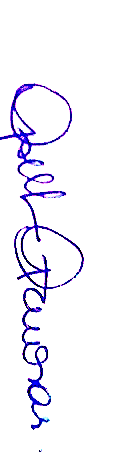 Nada mais havendo a tratar, foi encerrada a 08ª Reunião Ordinária da CPFOA-CAU/AP.GISELLE VILHENA AMORASCoordenadora da CPFOA do CAU/AP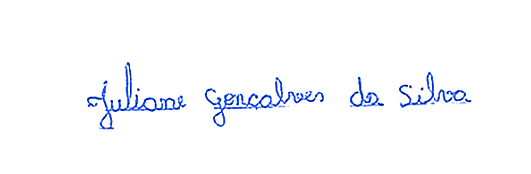 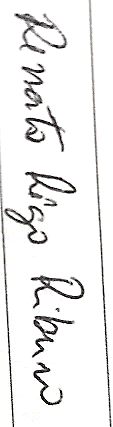  JULIANE GONÇALVES DA SILVAMembro da CPFOA do CAU/APRENATO RÊGO RIBEIROMembro da CPFOA do CAU/AP09/08/202209:10hOn line – MACAPÁ/APREUNIÃO COORDENADA PORGISELLE VILHENA AMORASGISELLE VILHENA AMORASTIPO DE REUNIÃOORDINÁRIAORDINÁRIASECRETÁRIA GERAL ALINE AGUIAR RODRIGUESALINE AGUIAR RODRIGUESMEMBROSJAKELINE MONARD GOMES NASCIMENTOMEMBROSRENATO RÊGO RIBEIROPARTICPANTESWELIDEIVE OLIVEIRAABERTURA:PAUTAENCERRAMENTO